证券期货业标准研究课题申报表课题名称申报单位课题组长姓名部门及职务课题组长电话邮箱课题类型重大课题    重点课题    一般课题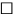 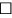 重大课题    重点课题    一般课题重大课题    重点课题    一般课题重大课题    重点课题    一般课题课题周期一年    两年    其它： _____一年    两年    其它： _____一年    两年    其它： _____一年    两年    其它： _____经费预算自筹经费预算_____万元自筹经费预算_____万元自筹经费预算_____万元自筹经费预算_____万元课题研究背景(不超过300 字)课题研究目标及主要内容(不超过1000字)课题计划课题联合申报 单位1 (如有)机构名称机构名称课题联合申报 单位1 (如有)联系人姓名联系人姓名电话电话课题联合申报 单位2 (如有)机构名称机构名称课题联合申报 单位2 (如有)联系人姓名联系人姓名电话电话课题组成员(限报 10 人)姓名单位及职务电话电话课题申报单位盖章：日期：     年  月  日联合申报单位盖章：日期：     年  月  日联合申报单位盖章：日期：     年  月  日